SAINT PARGOIRE JUDOPlanning / Information /InscriptionL'association « Saint Pargoire Judo » est heureusede vous informer de la reprise des cours.Cette année sportive débutera mardi 13 septembre 2016.Inscription pendant le forum des associations samedi 10/09/16, dépôt de dossier dans la boite aux lettres (parking cabanis) ou directement pendant les cours.Les dossiers d'inscription sont téléchargeables sur le site stpargoirejudo.clubeo.com ou à retirer à l'accueil de la mairie.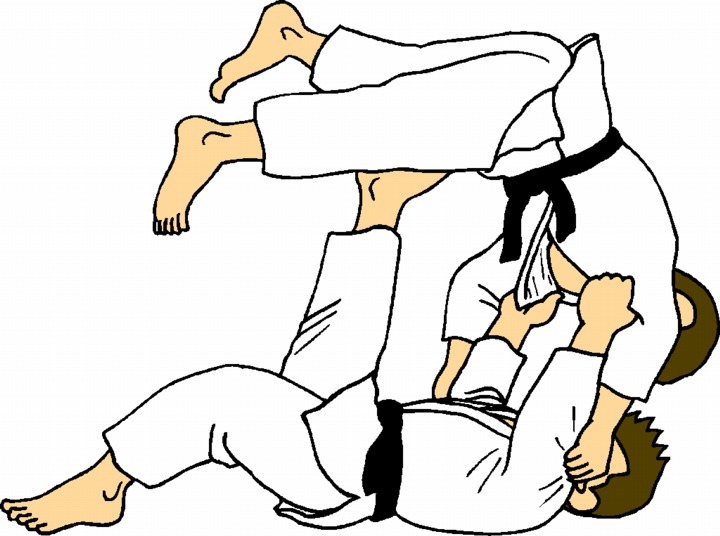 Baby judo 2011, 2012, 2013, Mini poussin 2009, 2010 Poussin 2007, 2008, Benjamin 2003 à 2006, Cadet 2000 à 1997, Senior 1996 et avant.TARIFS							Renseignements :Baby judo 145€	Mini poussins 155€					Site internet :Poussins / benjamins  210 €				stpargoirejudo.clubeo.comCadets / seniors 185 €					Mail -60€ 2eme enfant						stpargoire.judo@gmail.com-5€ 3eme enfant etc...													TEL 0685461213		Tarifs incluant la licence.				MARDIJEUDIVENDREDI17H3017H45Poussin17H45Baby judoMini poussin18H30BenjaminPoussinBenjamin19H30Jujitsucombat adulteà confirmer